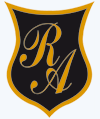     Colegio República Argentina    O’Carrol  # 850-   Fono 72- 2230332                                              Rancagua                                                              TAREA DE EDUCACION FISICA Y SALUD     CURSO: 8º AÑOS.         SEMANA 5 (DESDE 27  AL 30 DE ABRIL)  INSTRUCCIONES:TAREA 1.-TAREA 2.-AUTOEVALUACION: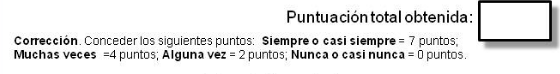          Colegio República Argentina    O’Carrol  # 850-   Fono 72- 2230332                       Rancagua                                                                               SOLUCIONARIO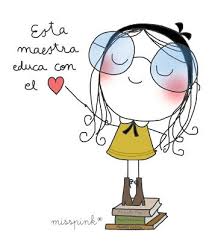 Nombre:Curso:                                                                                  Fecha : UNIDAD  Retroalimentación  ejercicio Físico y SaludOBJETIVO DE APRENDIZAJEOA2 Seleccionar, evaluar y aplicar estrategias y tácticas específicas utilizadas para la resolución de problemas durante la teoría y práctica de juegos o deportes, con guías de apoyo en relación a una cultura deportiva.OAAF08 OAA E  Demostrar y asumir responsabilidad por su salud, buscando mejorar su condición física y practicando actividades físicas y/o deportivas en forma regular.EF08 OAA D Apreciar la práctica regular de actividades físicas y deportivas como fuente de bienestar, recreación y crecimiento en lo personal y social.Debes crear tu propia coreografía  busca tu tema favorito o mezcla que te guste, que dure alrededor de 3 minutos que contenga giros, desplazamientos expresión. Que al regreso de clases  tendrás que presentarlo.  ¡¡¡¡A  TRABAJAR CON TU CREATIVIDAD!!!! CRITERIO SIEMPRE MUCHAS VECESALGUNA VEZCASINUNCA PUNTOSSigo instrucciones que me dan en las guías de estudioLeo ,comprendo las guías y tareas dadas por el profesorTrabajo  en conjunto con mi familia  como medio de apoyoLogro concentrarme para comprender mejor  mi trabajoMe planteo preguntas, para tratar de entender lo que leoAporto mis experiencias personales y lo resumo a texto, para saber lo que significa para miRealizo el trabajo practico   de Educación FísicaSi no comprendo lo que estoy leyendo vuelvo a repasarla lectura TOTALEN EL CUADERNO DE EDUCACION FISICA ESCRIBE SOLO EL NUMERO DE LA PREGUNTAS Y SOLO LA LETRA DE ATERNATIVA CORRECTA  O SELECCIÓN MULTIPLE.Actividad 1.-  SELECCIÓN MULTIPLEPREGUNTA 1: B   PREGUNTA 2  DPREGUNTA 3: A   PREGUNTA 4: DPREGUNTA 5: APREGUNTA 6: B  PREGUNTA 7: APREGUNTA 8: C  PREGUNTA 9: B  PREGUNTA 10:AActividad 2.- verdadero o falso